CALL FOR PRESENTATIONS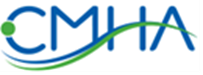 Deadline Friday, January 31, 2020Department of Health and Human Services & Community Mental Health Association of MichiganSelf-Determination ConferenceTuesday, May 5, 2020Lansing CenterReturn via email to cward@cmham.org by Deadline Friday, January 31, 2020.We allow for a maximum of 3 presenters during a workshop.Workshops are generally 90 minutes; a small number of double sessions may be considered.Presenter Compensation: Presenters will receive a complimentary conference registration for the conference.  The conference budget will not provide honorariums for most workshop presenters.  Due to the high cost of travel, we are not able to reimburse most workshop presenters for mileage.  If needed, financial support (honorarium and mileage reimbursement) can be arranged for individuals with lived experience.If presenters are not able to participate due to lack of reimbursement, special arrangements may be made with DHHS/CMHA when you are notified of your accepted proposal. Deadline Monday, January 31, 2020Return to:  cward@cmham.orgProposed TimeCheck all your availability: May 5, 2020 Morning (10:15am – 11:45am) May 5, 2020 Afternoon (12:30pm – 2:00pm) May 5, 2020 Afternoon (2:15pm – 3:45pm)Workshop TitleBrief Overview of PresentationPlease provide a brief description (5-7 sentences) of the proposed presentation that we may use for promotional purposes.PRESENTER’S INFORMATION:PRESENTER’S INFORMATION:Name:Organization:Address:Phone Number:Email Address:Name:Organization:Address:Phone Number:Email Address:Name:Organization:Address:Phone Number:Email Address: